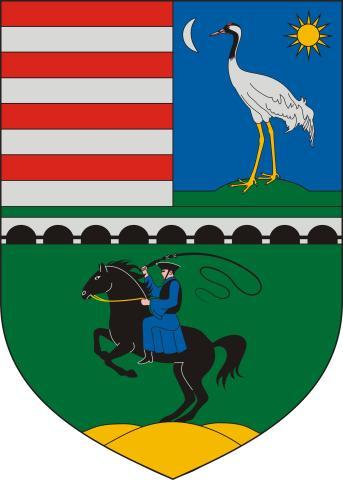 Hortobágy Község Önkormányzata Energia-megtakarítási  Intézkedési Terve 2022. november 1.I. Általános rész Hortobágy Község Önkormányzata az energia veszélyhelyzet miatt következetes energia megtakarítási, hatékonysági intézkedéseket vezet be. A tervben megfogalmazott  intézkedések, előírások folyamatos kontrollálásra, és aktualizálásra kerülnek.  A terv hatálya kiterjed: • Hortobágy Község Önkormányzata Községháza• Hortobágyi Nyitnikék Óvoda,• Titi Éva Faluház • Égerházi Imre Galéria A terv időbeli hatálya: 2022. november 1-től folyamatosan A tervben foglaltak betartása minden önkormányzati egységre kötelező, amelyért az  intézmény vezetője a felelős. A terv műszaki továbbfejlesztése, hatékonyságot növelő műszaki  elemzések készítése, a tervben foglaltak betartásának felügyelete a településfejlesztési menedzser és a kirendeltség-vezető  feladatát képezi. Az Önkormányzat elkötelezett az energiahatékonysági fejlesztések iránt, hiszen ezek az  üzemeltetési költségek jelentős csökkenésén kívül a lakosság életszínvonalának növekedését és  a településről alkotott kép javulását is eredményezik. Az épületállomány általános energetikai állapota az utóbbi évek beruházásai, és felújításai  alapján kis mértékben javult. A falazatok jellemző anyaga leggyakrabban tégla vagy szilikát, az  épületek külső hőszigetelése még nem történt meg. A nyílászárók cseréje sem valósult  még meg minden épületben. Ezek a körülmények olyan helyzetet teremtenek, hogy nehezebben  találhatók viszonylag alacsony beruházási igényű, gyors megtérülési idejű és nagy fajlagos  energia-megtakarítással járó intézkedések. Az épületállomány gépészeti állománya szintén nem felel meg a kor műszaki  követelményeinek. Az épületekben jórészt elavult fűtés üzemel, ami legrosszabb hatásfokú és leggazdaságtalanabb megoldás, s a nyílászárók tekintetében is hasonlóan kedvezőtlen a helyzet.Érdemes megvizsgálni a világításkorszerűsítési lehetőségeket, mivel a „ledesítés” a leggyorsabban és legkönnyebben végrehajtható intézkedések közé tartozik.Az alábbi SWOT analízis szemléletesen, pontokba szedve nyújt betekintést az  Önkormányzat helyzetére és az esetleges fejlesztéseket segítő vagy hátráltató tényezőkre: Szeretnénk kiemelni, hogy a vizsgált épületekhez még nem áll rendelkezésre energetikai  tanúsítvány. Ezek elkészíttetése fokozottan javasolt, hiszen átfogó, mély betekintést  nyújtanának az épületállomány állapotába és további veszteségfeltárásra valamint költség optimalizálásra adnának lehetőséget, amivel jelentősen megkönnyítenék az  energiahatékonysági intézkedések következő fázisait. Általános energia-hatékonysági intézkedések: Előírt hőmérsékleti maximumok betartása.A kevésbé használt helyiségek hőmérsékletének csökkentése. A zárva tartás idejére a fűtés éjszakai üzemmódban tartása, világítás lekapcsolása. Az  épületek külső éjszakai megvilágítását minimálisra kell csökkenteni. Az egyedi fűtési rendszerek adta összes lehetőség kihasználása az energia csökkentése  érdekében. Az energia-ellátási szerződések legoptimálisabb feltételekkel történő megkötése, a  szerződéses feltételek nyomon követése. II. azonnali intézkedések2022. november 1. napjától tervezett intézkedések:I. A Községháza felső szintjére „költöztetjük” a Szociális Szolgáltató 4 gondozónőjét és a 3 takarítót, valamint Balmazújvárosi Kistérség Humán Szolgáltató Központ Gyermekjóléti Szolgálatának ügyfélfogadási helyiségét, így az alsó szintet csak temperáló fűtéssel látjuk el.II. A Titi Éva Faluház fűtését a rendszer védelmére elegendő szinten tartjuk, a hőmérséklet 6-7 fok lesz. A könyvtári tevékenységet a közművelődési szakember szintén a Községházában látja el, csak előzetes jelzés alapján, a hét meghatározott napján lesz lehetőség a kölcsönzésre.III. A Polgármesteri Hivatal munkatársai reggel 7 órától – ebédidő nélkül – délután 15 óráig jelenléti foglalkoztatás keretében dolgoznak, hogy növeljük a korlátozott fűtéssel lefedett napi időhosszt. Munkaidőben 20-21 fokon maximalizáljuk a fűtést.IV. A Vásártéren 2022. november 1-ig megállapodással rendelkező helyi árusokat tájékoztatjuk, hogy az elektromos áram november 3. napjától lekapcsolásra kerül.VI. Az orvosi rendelőben tevékenységet végző orvosokat tájékoztatjuk, hogy az épület tekintetében kiépített napelem rendszernek köszönhetően az elektromos áram igénybevétele jelentősen kedvezőbb költséggel jár, így szorgalmazzuk a fűtés esetében is az elektromos energia használatát. (klíma, olajradiátor)VII. Az Önkormányzat fenntartásában és működtetésében lévő Nyitnikék Óvoda intézményvezetőjével egyeztetve kértük a fűtés korlátozását a neveléssel nem érintett napok tekintetében, illetve lehetőségükhöz mérten az elektromos áram takarékos használatát.VII. A Galériában temperáló fűtést fogunk biztosítani a bérlővel történt egyeztetésnek megfelelően.VIII. A T-34-es harckocsi díszkivilágítását lekapcsoljuk.Valamennyi fogyasztási hely tekintetében rögzítésre kerülnek a mérőórák számlálóállásai és egy hónapot követően a fogyasztások csökkenését táblázatban fogjuk kimutatni, mely alkalmas lesz a további megtakarítási intézkedések bevezetésének átgondolására.A korlátozásokkal és intézkedésekkel elérni kívánt cél a 25 %-os megtakarítás.III. rövidtávú intézkedésekTervezett villamosenergia-fogyasztást csökkentő beszerzések:Jelenleg fennálló energia-beszerzési szerződések adatai:A villamos energia tekintetében két fogyasztási helyet érintően az év végéig hatályos szerződéssel rendelkezünk. Széles körű vizsgálatot követően, minden lehetséges beszerzési forrást szükséges felmérni, hogy az Önkormányzat minél alacsonyabb áron tudjon szerződést kötni.A fogyasztási helyeken havonta szükséges leolvasni a mérőórákat, hogy a megtakarítás volumenét és időbeli megfelelőségét egzakt módon ki lehessen mutatni.IV. hosszabb távú intézkedési tervekFigyelembe véve az Önkormányzat anyagi lehetőségeit saját erőből megvalósítható energetikai korszerűsítésekre a közeljövőben kevés eséllyel fog sor kerülni. Egyelőre az egyetlen esélyünk a pályázati lehetőségekben merül ki. Folyamatosan keresni kell az energetikai tárgyú fejlesztéseket lehetővé tevő pályázati lehetőségeket és ezen pályázatok prioritást kell, hogy élvezzenek az egyéb tárgyú pályázatokkal szemben.Hortobágy, 2022. október 27.							Jakab Ádám András							      polgármesterErősség Belső tényezők, amelyek segítenek a célok  megvalósításában • felelős szemléletmód, proaktivitás • pályázati tapasztalat, korábbi sikeres  fejlesztések • elkötelezett intézményi vezetés Gyengeség Belső tényezők, amelyek gátolják a célok  megvalósítását • a dolgozók szemléletformálása nehézkes  lehet • elöregedett villamos hálózatok • elöregedett épületállomány • energetikai tanúsítványok hiányaLehetőség Külső tényezők, amelyek segítenek a célok  megvalósításában • pályázati források megszerzése,  beruházást nem igénylő intézkedések  megléte • elköteleződés az energiatudatos  viselkedési formák kialakításában • külső szakértői támogatás,  együttműködés Fenyegetések/veszélyek Külső tényezők, amelyek gátolják a célok  megvalósítását • jogszabályok változása, központi  elvonások kiszámíthatatlansága • forráshiány • kivitelezési és rendszer-üzemeltetési  költségek jelentős emelkedése • lassú és körülményes hatósági és  közszolgáltatói ügyintézésjelenlegi br. energiadíj (Ft/kWh)lámpák fogyasztása használati idő figyelembevételével éves szinten (kWh)lámpák fogyasztása használati idő figyelembevételével éves szinten (kWh)lámpák fogyasztása használati idő figyelembevételével éves szinten (kWh)Éves világítás energiadíja (Ft)Éves világítás energiadíja (Ft)Éves világítás energiadíja (Ft)Ledesítés becsült költsége (Ft)Ledesítés becsült költsége (Ft)Megtérülés stagnáló energiadíj esetén (év)Megtérülés stagnáló energiadíj esetén (év)jelenlegi br. energiadíj (Ft/kWh)jelenlegiteljes ledesítés utánlegtöbbet használtak ledesítése utánjelenlegiteljes ledesítés utánlegtöbbet használtak lededesítés utánteljes ledesítés eseténlegtöbbet használtak ledesítés eseténteljes ledesítés utánlegtöbbet használtak led. utánFaluház506030333 0001 5001 650150 00085 6009152Hivatal5359631131131 58816 48316 483500 000300 0003018Óvoda6053328330231 98016 98018 120350 000180 0001910ÁRAMÁRAMÁRAMÁRAMÁRAMÁRAMFogy. HelySzolgáltatóSzerz. IdőtartamaEnergiadíj (Ft/kWh)Tervezett éves napelem termelés kWhTervezett éves fogyasztáskWhOrvosi rendelőAudax Renewables Kft.2022.01.01-2022.12.31355002851Régi rendőrségAudax Renewables Kft.2022.01.01-2022.12.3126,69Kónya közvil.Audax Renewables Kft.2022.01.01-2023.12.3124,97Óvoda+minden másAudax Renewables Kft.2022.01.01-2023.12.3129,98GÁZGÁZGÁZGÁZGÁZGÁZFogy. HelySzolgáltatóSzerz. IdőtartamaEnergiadíj (Ft/MJ)Energiadíj (Ft/m3)ELOSZTÓI Rendsz. Haszn. DíjakÓvodaE2 Hungary Zrt.2020.10.01-2023.10.012,28678,48Orvosi rendelőE2 Hungary Zrt.2020.10.01-2023.10.013,15108,14HivatalE2 Hungary Zrt.2020.10.01-2023.10.013,15108,14FaluházE2 Hungary Zrt.2020.10.01-2023.10.013,15108,14